АДМИНИСТРАЦИЯ РЕБРИХИНСКОГО РАЙОНА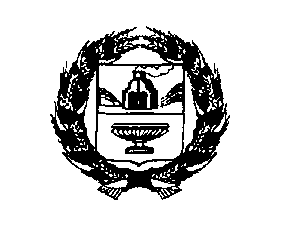 АЛТАЙСКОГО КРАЯРАСПОРЯЖЕНИЕс. Ребриха 
В соответствии с распоряжением Правительства Российской Федерации от 02.09.2021 № 2424-р «Об утверждении национального плана («дорожной карты») развития конкуренции в Российской Федерации на 2021 - 2025 годы», распоряжением Губернатора Алтайского края от 27.12.2021 № 174-рг «О развитии конкуренции в Алтайском крае» и в целях внедрения плана мероприятий («дорожной карты») по содействию развитию конкуренции на рынках товаров, работ и услуг в Ребрихинском районе Алтайского краяУтвердить:перечень рынков товаров, работ, услуг и ключевых показателей развития конкуренции в Ребрихинском районе Алтайского края до 01.01.2026 года (приложение 1);план мероприятий («дорожную карту») по содействию развитию конкуренции на рынках товаров, работ и услуг в Ребрихинском районе Алтайского края (далее – план мероприятий) (приложение 2).Заместителям главы Администрации района, руководителям структурных подразделений Администрации района, ответственным за реализацию пункта 1 настоящего распоряжения:обеспечить выполнение плана мероприятий;ежегодно, не позднее 15 января года, следующего за отчетным периодом, представлять в Комитет по экономике, управлению муниципальным имуществом и предпринимательской деятельности информацию о ходе реализации плана мероприятий.Комитету по экономике, управлению муниципальным имуществом и предпринимательской деятельности:осуществлять мониторинг реализации мероприятий плана на основании представленных материалов;ежегодно, не позднее 1 марта года, следующего за отчетным периодом, представлять доклад о состоянии и развитии конкурентной среды на рынках товаров, работ и услуг Ребрихинского района Алтайского края на рассмотрение экономического Совета муниципального образования Ребрихинский район Алтайского края. Глава района                                                                                       Л.В.ШлаузерУправляющий делами Администрации района                               В.Н.ЛебедеваЗаместитель главы Администрации района по оперативным вопросам                                                                В.Ю.Захаров Заместитель главы Администрации районапо социальным вопросам                                                                   С.П.Кашперова И.о. председателя Комитета по экономике,управлению муниципальным имуществом и предпринимательской деятельности Администрации района                                                                     В.В.ЕгоровНачальник Управления сельского хозяйства Администрации района                                                                    К.В.ШирининПредседатель Комитета строительству, архитектуре и жилищно-коммунальному хозяйству Администрации района                                                   Д.А.КовылинНачальник юридического отдела                                                       С.А.Накоряков  Кудинова Ольга Анатольевнател. 8(38582)2243625.01.2023№16-р